День Победы 9 Мая –Праздник мира в стране и весны.В этот день мы солдат вспоминаем,Не вернувшихся в семьи с войны.В этот праздник мы чествуем дедов,Защитивших родную страну,Подарившим народам ПобедуИ вернувшим нам мир и весну!                       (Н.Томилина) 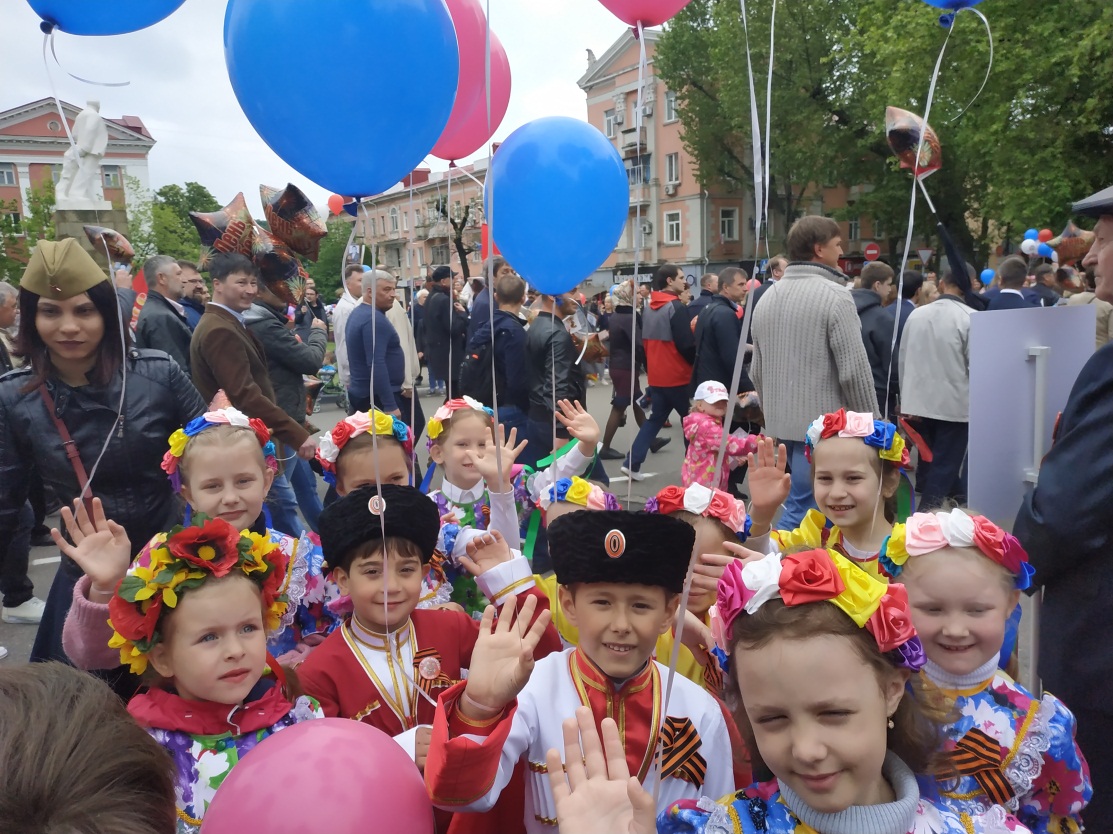 9 мая «День Победы» - это самый священный, важный и волнующий  праздник. Вся Россия в этот день радуется со слезами на глазах победе в Великой Отечественной войне и печалится о погибших воинов.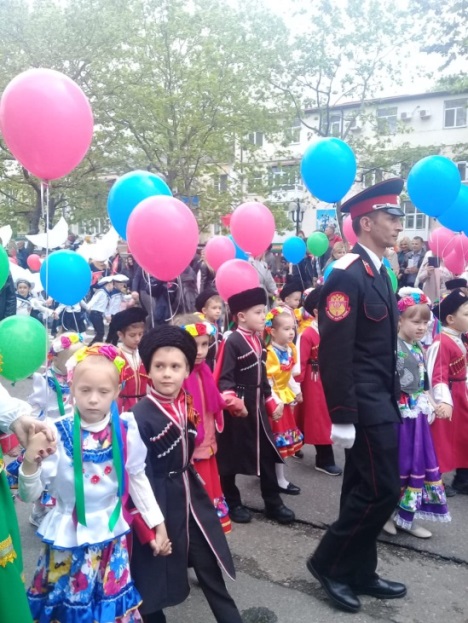   Юные  казачата МБДОУ ДС №31 «Голубая стрела» г.Туапсе из подготовительной группы «Черноморские казачата» впервые приняли участие  в  параде  9 мая  в  колонне  «Правнуки Победы». Наши дошколята в кубанских костюмах с шариками в руках   с гордостью шли по главной улице родного города Туапсе дружными колоннами под апплодисменты и восторженные возгласы  туапсинцев.         Мы, сегодняшние граждане страны, обязаны передать память о Победе будущим поколениям, донести  подрастающему  поколению все то, что мы узнали от наших дедов и прадедов, непосредственных участников тех страшных событий.    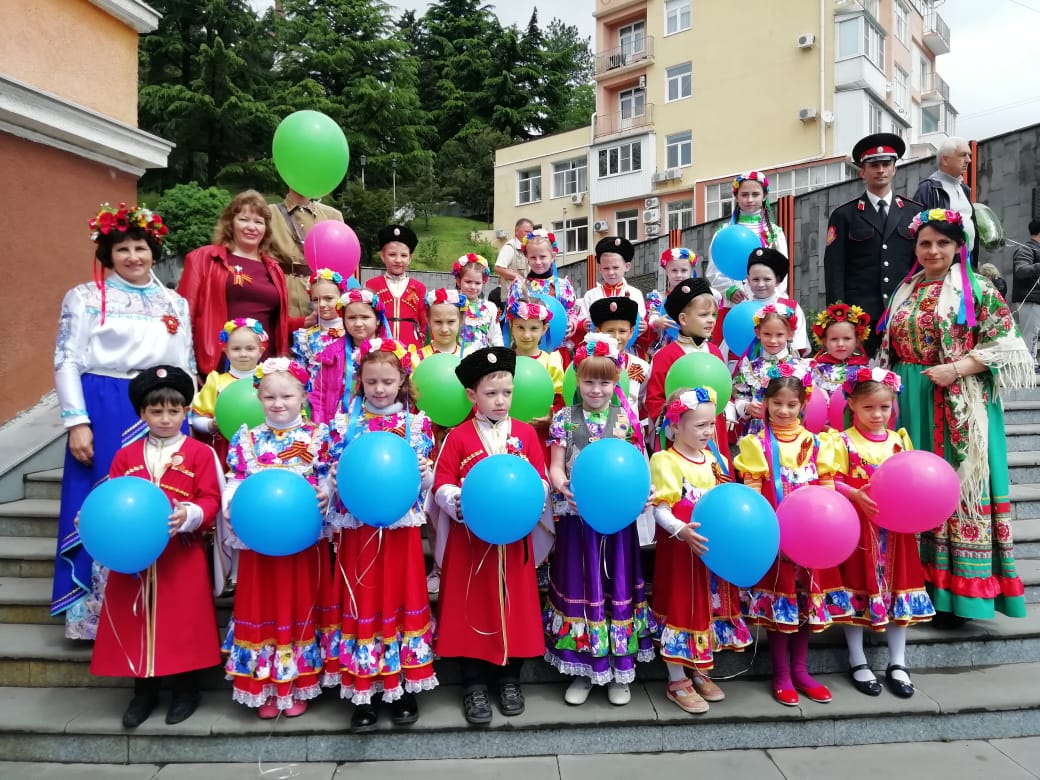 С  Днем Победы поздравляем, мира на земле желаем.Пусть снарядами грохочет  только праздничный салют.Пусть на солнечной планете  радостно живется детямЧто завоевали деды, пусть они не отдадут!